REPUBLIC OF ALBANIA
CENTRAL ELECTION COMMISSION                                                     DECISIONFOR THE RESULT OF THE LOT FOR ASSIGMENT OF  RELATER FOR THE REQUEST FOR APPEAL NO. 19, NR. 20, SUBMITTED TO THE CEC DATE 05/14/2015 Central Election Commission in its meeting on 15.05.2015, with the participation of:Lefterije       LUZI-            ChairwomanDenar          BIBA-            Deputy ChairEdlira          JORGAQI-       MemberGezim         VELESHNJA-    MemberHysen         OSMANAJ-       MemberKlement       ZGURI-          MemberVera            SHTJEFNI-      MemberReviewed the issue with:OBJECT:                                              Assignment of the member of the CEC that will verify and relate appeal                                 submitted request, on 15/05/2015.LEGAL BASIS:                                Article 23point 1, letter "a" and Article 129, paragraph 1 of Law No. 10019, dated 29.12.2008 "The Electoral Code of the Republic of Albania", as amended.NOTESIn its meeting on 15.05.2015, at 18.00, the Central Election Commission based on Article 129point 1 of Law no. 10019 dated 29.12.2008 "The Electoral Code of the Republic of Albania", as amended, and the CEC Decision no. 21, dated 29.01.2013 "On approval of rules for the drawing of lots for the appointment of members of CEC requirements relate complaining that registered in CEC," the lottery proceeded with the appoint a rapporteur for the appeal no. 19, No.20, register, submit to the CEC in the dated 14/05/2015.FOR THE ABOVE REASONS:The Central Election Commission based on Article 21point 1, and Article 129 paragraph 1 of Law no. 10019 dated 29.12.2008 "The Electoral Code of the Republic of Albania", as amended.                                                      DECIDED:1.Request for appeal deposited and registered with the no. 19, reg, dated 05.14.2015 in Election          complaints register in the CEC will relate by Mrs. Vera Shtjefni.The relater will be done dated 15.5.2015, at 22.00.2.Request for appeal deposited and registered with the no. 19, reg, dated 05.14.2015 in Election          complaints register in the CEC will relate by Mrs. Lefterije Luzi.The relater will be done dated 15.5.2015, at 22.00.3.This decision comes into effect immediatelyLefterije     LUZI-                              ChairwomanDenar         BIBA-                              Deputy ChairEdlira          JORGAQI-                       MemberGezim         VELESHNJA-                   MemberHysen          OSMANAJ-                     MemberKlement      ZGURI-                           MemberVera            SHTJEFNI-                      Member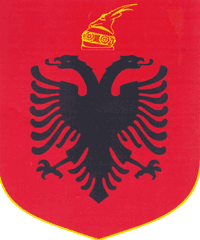 